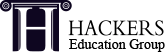   해커스 교육그룹 발 송 : 해커스 교육그룹 인사팀 주 소 : 서울시 서초구 강남대로61길 23(현대성우빌딩),  Tel : 02-569-7467,  Fax : 02-569-7331수 신 : 취업정보 담당자님∎ 제 목 : 2024년 해커스 교육그룹 [취업 교재 연구원]직무 공고 등록 요청 건   귀 대학교의 무궁한 발전을 기원합니다. 2. 해커스 교육그룹에서 [취업 교재 연구원] 직무 모집을 위해 귀 대학교에 채용공고 등록을 요청 드립니다.3. 회사소개 해커스 교육그룹은 '올바른 지식의 나눔'이라는 철학을 바탕으로 1998년 '해커스 토플 프로그램' 개발 이후 현재에 이르기까지 어학, 편입, 공무원, 자격증 등 다양한 교육기관을 런칭하고 있으며, 설립 23년 만에 34개의 브랜드를 운영하며 교육업계를 선도하는 교육 대기업입니다. 양질의 교육콘텐츠를 개발하고 교재를 출판하는 '해커스 어학연구소'를 비롯하여 어학 전문 교육기관 '해커스어학원', 온라인 교육 포털 '해커스인강', 공무원시험 전문 교육기관 '해커스공무원/경찰·소방 공무원', 예비 선생님의 꿈을 실현시키는 '해커스임용', 상위권 대학 편입 전문 '해커스편입', 쉽고 빠른 금융·자격증 취득 전문 해커스금융/해커스 공인중개사·주택관리사', 회계사·세무사 합격에 최적화된 커리큘럼을 제공하는  '해커스 경영아카데미', 성공 유학·연수의 중심기관 '해커스 유학컨설팅', 학점은행/평생학습의 전문 가이드 '해커스/위더스 원격평생교육원' 등 대한민국 각계각층에 필요한 맞춤 교육서비스를 제공하고 있습니다.  뿐만 아니라, 해커스 어학 교재의 경우 중국, 일본, 대만, 미국 등에서 수출되고 있으며 대만 최대 온라인 서점인 '보커라이'에서 2018년 전체 서적 기준 연간 베스트셀러 1위라는 대기록을 달성하는 등 대한민국을 넘어 세계의 교육을 만들어가고 있습니다.   해커스 교육그룹은 교육업계를 선도하는 1위의 책임감으로 올바른 정보를 공유하기 위해 넓은 배움의 장을 마련하고 있으며, 도서기부·환아 후원·장학금 지원·나무 심기 캠페인 등 꾸준한 사회 공헌 활동을 통해 '나눔의 철학'을 실천하고 있습니다.    ※ 자세한 사항은 해커스 교육그룹 채용사이트(recruit.Hackers.com)에서 확인하실 수 있습니다. ※ 별 첨 : 채용공고 1부 해커스 교육그룹 채용 올바른 교육 철학을 실천하는 해커스 교육그룹에서 교육분야 최고의 권위를 이어나갈 해커스인을 모집합니다.♣ 기타정보회사명해커스 교육그룹해커스 교육그룹해커스 교육그룹제  목해커스 교육그룹 취업 교재 연구원 부문 채용해커스 교육그룹 취업 교재 연구원 부문 채용해커스 교육그룹 취업 교재 연구원 부문 채용모집구분수시채용수시채용수시채용직  무취업 교재 연구원취업 교재 연구원취업 교재 연구원내 용 1. 담당업무 및 자격 / 우대사항※ 공통사항· 근무형태 : 정규직· 근무지역 : 서울시 서초구· 졸업 예정 기준 : 기졸업자 또는 2024년 2월 졸업 예정자
· 직무 관련 경험사항 지원서 내 필수 기재(아르바이트, 대외활동, 자격증 및 국가시험 준비경험 등)· 해외여행에 결격사유가 없는 자2. 입사지원1) 지원 방법 : 해커스 채용사이트(www.recruit.Hackers.com)를 통해 온라인지원     (방문, 이메일 접수 불가)3. 전형절차 서류전형 → 필기시험(오프라인) → 면접 → 온라인 인/적성검사 → 신체검사 → 최종합격4. 기타사항 1) 국가보훈대상자는 관계법에 의거 우대합니다.  2) 접수된 서류는 반환하지 않으며, 채용목적 이외에 사용하지 않습니다.  3) 공인자격/외국어 시험 성적은 유효기간 내의 것만 인정합니다. (원서접수 마감일 기준)  4) 지원서 및 제출하신 서류에 허위사실이 확인 될 경우 해당자의 합격을 취소할 수 있으며, 입사 이후라도 입사가 취소될 수 있습니다.  5) 지원서 외 서류(졸업증명서, 성적증명서, 어학성적표 등)은 최종합격자에 한하여 추후 제출합니다.  6) 기타 문의사항은 해커스 채용사이트 FAQ 참고, Q&A로 문의주시기 바랍니다.1. 담당업무 및 자격 / 우대사항※ 공통사항· 근무형태 : 정규직· 근무지역 : 서울시 서초구· 졸업 예정 기준 : 기졸업자 또는 2024년 2월 졸업 예정자
· 직무 관련 경험사항 지원서 내 필수 기재(아르바이트, 대외활동, 자격증 및 국가시험 준비경험 등)· 해외여행에 결격사유가 없는 자2. 입사지원1) 지원 방법 : 해커스 채용사이트(www.recruit.Hackers.com)를 통해 온라인지원     (방문, 이메일 접수 불가)3. 전형절차 서류전형 → 필기시험(오프라인) → 면접 → 온라인 인/적성검사 → 신체검사 → 최종합격4. 기타사항 1) 국가보훈대상자는 관계법에 의거 우대합니다.  2) 접수된 서류는 반환하지 않으며, 채용목적 이외에 사용하지 않습니다.  3) 공인자격/외국어 시험 성적은 유효기간 내의 것만 인정합니다. (원서접수 마감일 기준)  4) 지원서 및 제출하신 서류에 허위사실이 확인 될 경우 해당자의 합격을 취소할 수 있으며, 입사 이후라도 입사가 취소될 수 있습니다.  5) 지원서 외 서류(졸업증명서, 성적증명서, 어학성적표 등)은 최종합격자에 한하여 추후 제출합니다.  6) 기타 문의사항은 해커스 채용사이트 FAQ 참고, Q&A로 문의주시기 바랍니다.1. 담당업무 및 자격 / 우대사항※ 공통사항· 근무형태 : 정규직· 근무지역 : 서울시 서초구· 졸업 예정 기준 : 기졸업자 또는 2024년 2월 졸업 예정자
· 직무 관련 경험사항 지원서 내 필수 기재(아르바이트, 대외활동, 자격증 및 국가시험 준비경험 등)· 해외여행에 결격사유가 없는 자2. 입사지원1) 지원 방법 : 해커스 채용사이트(www.recruit.Hackers.com)를 통해 온라인지원     (방문, 이메일 접수 불가)3. 전형절차 서류전형 → 필기시험(오프라인) → 면접 → 온라인 인/적성검사 → 신체검사 → 최종합격4. 기타사항 1) 국가보훈대상자는 관계법에 의거 우대합니다.  2) 접수된 서류는 반환하지 않으며, 채용목적 이외에 사용하지 않습니다.  3) 공인자격/외국어 시험 성적은 유효기간 내의 것만 인정합니다. (원서접수 마감일 기준)  4) 지원서 및 제출하신 서류에 허위사실이 확인 될 경우 해당자의 합격을 취소할 수 있으며, 입사 이후라도 입사가 취소될 수 있습니다.  5) 지원서 외 서류(졸업증명서, 성적증명서, 어학성적표 등)은 최종합격자에 한하여 추후 제출합니다.  6) 기타 문의사항은 해커스 채용사이트 FAQ 참고, Q&A로 문의주시기 바랍니다.연봉사항해커스 채용사이트 참고근무시간월~금/ AM.08:30 ~ PM05:30주 소(06616) 서울 서초구 강남대로61길 23 현대성우빌딩 해커스 교육그룹 (06616) 서울 서초구 강남대로61길 23 현대성우빌딩 해커스 교육그룹 (06616) 서울 서초구 강남대로61길 23 현대성우빌딩 해커스 교육그룹 담당자인사담당자전 화 번 호02) 569-7467E-Mailjobs@hackers.comjobs@hackers.comjobs@hackers.com